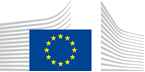 VACANCY NOTICESECONDED NATIONAL EXPERT TO THE EUROPEAN COMMISSION1.	Nature of the tasksUnit C2 – environment, natural resources and water is offering a seconded national expert position under the responsibility of the Head of Unit. The EU is at a crucial juncture, with a new Commission, a new and ambitious European Green Deal, a new Multi-annual Financial Framework, programming and implementation of the EU’s new multiannual financial framework in the area of cooperation for the years 2021 to 2027.The mandate of DEVCO unit C2 is to support developing countries in addressing challenges related to environment, forest (biodiversity, climate change and sustainable management and use), water as well as the transition to a green economy. With this aim, DEVCO C2 develops three main areas of work: policy development; thematic and methodological support to EU Delegations and counterparts; programming and implementation. This also includes networking, collaborating, policy dialogue and exchange of experience and information. Unit C2 promotes the design and implementation of the external dimension of the European Green Deal.  In order to improve impact of its support to forest and to effectively contribute to implementing the Green Deal, Unit C2 is proposing to develop and implement EU Forest Partnerships with partner countries or regions through a Team Europe approach. This new, comprehensive and integrated approach will deliver on EU commitments, notably climate and biodiversity, while enabling partners to meet their socio-economic development objectives through the transition to a greener economy. The Forest Partnerships will represent the overarching framework to implement the EU forest policy framework under the responsibility of Unit C2, notably the Action Plan (Forest Law Enforcement, Governance and Trade) and the Communication COM/2019/352 “Stepping up EU action to protect and restore world’s forests” and to promote private sector investments through sustainable forest-based value chains. Unit C2 will also help address deforestation and forest degradation in partner countries, notably through its support to the REDD+ mechanisms and zero-deforestation agriculture programmes as well as the design and implementation of programmes on biodiversity.As part of the Green Deal, Unit C2 will also co-lead the drafting of the external dimension of the new “EU Forest Strategy”.Job description Under the responsibility of the Head of Unit, the successful candidate will support DEVCO's work in the area of sustainable forest management. The geographic areas would principally be Africa, South-East Asia, the Pacific and South/Central America. In this context, the successful candidate will carry out the following tasks:Support the programming of future EU country and regional programmes, with particular focus on the external dimension of the Green Deal and the development and implementation of the EU Forest Partnerships, from policy dialogue to programmes;Contribute to analytical work and the development of knowledge, tools and approaches in relation with policies, strategies and methodologies for sustainable forest management and the fight against deforestation;Analyse and develop sustainable forest-related and/or zero-deforestation agriculture commodities value chains;Support investment operations (blending, guarantees), public private partnerships and private sector involvement in the area sustainable forest management and reforestation, including afforestation and forest ecosystem restoration;Support the mainstreaming of climate change throughout the forest portfolio in line with the Commission’s proposal for the new financial framework (2021-2027) of 30% climate relevant actions;Support capacity development activities to enhance the capacity of EU staff on forest, including biodiversity, energy, climate change and circular economy related matters;Conduct support missions in partner countries to provide policy and technical support in the area of green/circular economy, environment and greening development policies, programmes and investments;  Provide technical support to colleagues in DEVCO and EU delegations in the area of sustainable forest management, and potentially on broader environmental matters.Engage in and promote sector and thematic relations within the Commission and other EU institutions, Member States  and other stakeholders;Contribute to the identification and formulation of forest sector programmes and perform related analysis, provide thematic guidance and training & knowledge sharing.	The Seconded National Expert will also undertake any other relevant tasks assigned by the Head of Unit and could be called to participate in other areas of work such as forestry and agricultural policies in a land-based approach, sustainable finance mechanisms for forest ecosystems, including REDD+, LULUCF and, more broadly, to contribute to the environmental dimension of DEVCO's work.2.	Main qualificationsa) Eligibility criteriaThe following eligibility criteria must be fulfilled by the candidate in order to be seconded to the Commission. Consequently, the candidate who does not fulfil all of these criteria will be automatically eliminated from the selection process.•	Professional experience: at least three years of professional experience in administrative, legal, scientific, technical, advisory or supervisory functions which are equivalent to those of function group AD;•	Seniority: candidates must have at least one year seniority with their employer, that means having worked for an eligible employer as described in Art. 1 of the SNE decision on a permanent or contract basis for at least one year before the secondment; •	Linguistic skills: thorough knowledge of one of the EU languages and a satisfactory knowledge of another EU language to the extent necessary for the performance of the duties. SNE from a third country must produce evidence of a thorough knowledge of one EU language necessary for the performance of his duties.b)	Selection criteriaDiploma - university degree or - professional training or professional experience of an equivalent level  in the field(s) : environment, ecology, biology, agriculture, forestry, economics or similar.Professional experienceAt least 5 years of proven full-time professional experience in areas relevant to sustainable forest management: particularly in the design of sector strategies/policies and/or projects/programmes;Experience in the field of sustainable finance mechanisms for forests would be appreciated (blending, trust fund, Payment for Ecosystem Services);Experience in the analysis and development of sector value chains, including involvement of the private sector;Field experience in the African and/or South America region is considered as an asset.Experience in international conventions on biodiversity, climate and forests will be an advantage. Knowledge of EU development policies and biodiversity/forest strategy would be appreciated.Capacity to handle complex files; team worker with a strong sense of initiative and ability to work in a multi-disciplinary environment. Proven capacity to analyse, synthetize reports and draft recommendations would be an asset. Negotiations skills/experience would be an advantage.Language(s) necessary for the performance of dutiesExcellent writing and oral communication skills in English and/or in French. Spanish would be an asset.3.	Submission of applications and selection procedureCandidates should send their application according to the Europass CV format (http://europass.cedefop.europa.eu/en/documents/curriculum-vitae) in English, French or German only to the Permanent Representation / Diplomatic Mission to the EU of their country, which will forward it to the competent services of the Commission within the deadline fixed by the latter. The CV must mention the date of birth and the nationality of the candidate. Not respecting this procedure or deadlines will automatically invalidate the application.Candidates are asked not to add any other documents (such as copy of passport, copy of degrees or certificate of professional experience, etc.). If necessary, these will be requested at a later stage. Candidates will be informed of the follow-up of their application by the unit concerned.4.	Conditions of the secondmentThe secondment will be governed by the Commission Decision C(2008)6866 of 12/11/2008 laying down rules on the secondment to the Commission of national experts and national experts in professional training (SNE Decision).The SNE will remain employed and remunerated by his/her employer during the secondment. He/she will equally remain covered by the national social security system. Unless for cost-free SNE, allowances may be granted by the Commission to SNE fulfilling the conditions provided for in Art. 17 of the SNE decision. During the secondment, SNE are subject to confidentiality, loyalty and absence of conflict of interest obligations, as provided for in Art. 6 and 7 of the SNE Decision.If any document is inexact, incomplete or missing, the application may be cancelled.Staff posted in a European Union Delegation are required to have a security clearance (up to SECRET UE/EU SECRET level according to Commission Decision (EU, Euratom) 2015/444 of 13 March 2015, OJ L 72, 17.03.2015, p. 53).The selected candidate has the obligation to launch the vetting procedure before getting the secondment confirmation.5.	Processing of personal dataThe selection, secondment and termination of the secondment of a national expert requires the Commission (the competent services of DG HR, DG BUDG, PMO and the DG concerned) to process personal data concerning the person to be seconded, under the responsibility of the Head of Unit of DG HR.DDG.B4. The data processing is subject to the SNE Decision as well as the Regulation (EU) 2018/1725. Data is kept by the competent services for 10 years after the secondment (2 years for not selected or not seconded experts).You have specific rights as a ‘data subject’ under Chapter III (Articles 14-25) of Regulation (EU) 2018/1725, in particular the right to access, rectify or erase your personal data and the right to restrict the processing of your personal data. Where applicable, you also have the right to object to the processing or the right to data portability.You can exercise your rights by contacting the Data Controller, or in case of conflict the Data Protection Officer. If necessary, you can also address the European Data Protection Supervisor. Their contact information is given below.Contact informationThe Data ControllerIf you would like to exercise your rights under Regulation (EU) 2018/1725, or if you have comments, questions or concerns, or if you would like to submit a complaint regarding the collection and use of your personal data, please feel free to contact the Data Controller, HR.DDG.B.4, HR-MAIL-B4@ec.europa.eu.The Data Protection Officer (DPO) of the CommissionYou may contact the Data Protection Officer (DATA-PROTECTION-OFFICER@ec.europa.eu) with regard to issues related to the processing of your personal data under Regulation (EU) 2018/1725.The European Data Protection Supervisor (EDPS)You have the right to have recourse (i.e. you can lodge a complaint) to the European Data Protection Supervisor (edps@edps.europa.eu) if you consider that your rights under Regulation (EU) 2018/1725 have been infringed as a result of the processing of your personal data by the Data Controller.To the attention of candidates from third countries: your personal data can be used for necessary checks.Post identification:(DG-DIR-UNIT)DEVCO-C-2Head of Unit:Email address:Telephone:Number of available posts:Suggested taking up duty:Suggested initial duration:Place of secondment:Chantal MARIJNISSENChantal.Marijnissen@ec.europa.eu  +32 2 29-8656511st quarter 2021 2 years1 Brussels   Luxemburg   Other: ……………..    With allowances                     Cost-freeThis vacancy notice is also open to    the following EFTA countries :
	 Iceland   Liechtenstein   Norway   Switzerland
	 EFTA-EEA In-Kind agreement (Iceland, Liechtenstein, Norway)
    the following third countries:
    the following intergovernmental organisations: This vacancy notice is also open to    the following EFTA countries :
	 Iceland   Liechtenstein   Norway   Switzerland
	 EFTA-EEA In-Kind agreement (Iceland, Liechtenstein, Norway)
    the following third countries:
    the following intergovernmental organisations: 